論文題目(中文)作者(中文)服務單位(中文) (有多位作者時請以右上標…等分別配合單位標示)通訊作者e-mail若是科技部計畫案，請註明計畫編號摘要本研討會不用繳交論文全文，僅需提供論文摘要。摘要格式不拘，可依摘要、簡介、實驗方法、結果與討論、結論、參考文獻等書寫，或是提供一段精簡摘要；但請勿超過四頁。請記得勾選下方報告型式。中文字型為新細明體，英文字型為Times New Roman，10pt，行距為單行間距。可依需要加入圖表說明。若報名英文口說競賽，必須繳交英文摘要參考文獻字型為10pt，中文字型為新細明體，英文字型為Times New Roman，行距為單行間距。報告型式：英文口頭報告競賽          (無機材料， 有機材料)海報展示並參加壁報論文競賽(無機材料， 有機材料)只參加海報展示            (無機材料， 有機材料)2022功能性材料研討會暨科技部專題研究計畫成果發表會 – 南臺化材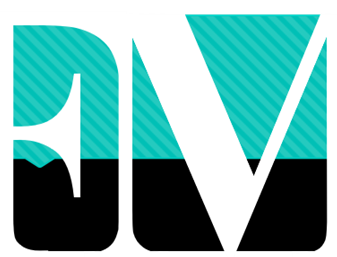 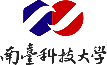 Date : 2022/6/10